1810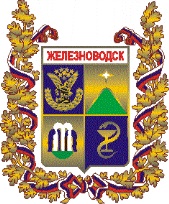 ДУМАгорода–курорта Железноводска Ставропольского краяРЕШЕНИЕг. ЖелезноводскО внесении изменений в Положение об Управлении городского хозяйства администрации города-курорта Железноводска Ставропольского края, утвержденное решением Думы города-курорта Железноводска Ставропольского края от 29 июня 2018 года № 208-VВ соответствии с Лесным кодексом Российской Федерации, Федеральным законом от 06 октября 2003 года № 131-Ф3 «Об общих принципах организации местного самоуправления в Российской Федерации», Уставом города-курорта Железноводска Ставропольского края, рассмотрев предложение главы города-курорта Железноводска Ставропольского края (от 02 сентября 2020 года
№ 22/3557/20), Дума города-курорта Железноводска Ставропольского краяРЕШИЛА:1. Внести в Положение об Управлении городского хозяйства администрации города-курорта Железноводска Ставропольского края, утвержденное решением Думы города-курорта Железноводска Ставропольского края от 29 июня 2018 года № 208-V, следующие изменения:1.1. Пункт 3.1 раздела 3 дополнить подпунктом 3.1.5 следующего содержания:«3.1.5. Осуществляет муниципальный лесной контроль в соответствии с действующим законодательством Российской Федерации.».1.2. Пункт 3.22 раздела 3 изложить в следующей редакции:«3.22. Предоставляет гражданам и юридическим лицам муниципальную услугу по выдаче разрешений на вырубку, кронирование или посадку деревьев и кустарников в соответствии с Административным регламентом предоставления администрацией города-курорта Железноводска Ставропольского края муниципальной услуги «Выдача разрешений на вырубку, кронирование или посадку деревьев и кустарников».».1.3. Раздел 4 дополнить пунктом 4.14 следующего содержания:«4.14. Составлять протоколы об административных правонарушениях, предусмотренных Кодексом Российской Федерации об административных правонарушениях и Законом Ставропольского края от 10 апреля 2008 года
№ 20-кз «Об административных правонарушениях в Ставропольском крае».».2. Направить настоящее решение главе города-курорта Железноводска Ставропольского края Моисееву Е.И. для подписания и опубликования (обнародования).3. Опубликовать настоящее решение в общественно-политическом еженедельнике «Железноводские ведомости» и разместить на официальном сайте Думы города-курорта Железноводска Ставропольского края и администрации города-курорта Железноводска Ставропольского края в сети Интернет.4. Контроль за исполнением настоящего решения возложить на постоянную комиссию Думы города-курорта Железноводска Ставропольского края по градостроительству, коммунальному хозяйству, экологии, землепользованию, муниципальной собственности (Кононов) и Администрацию города-курорта Железноводска Ставропольского края (Моисеев).5. Настоящее решение вступает в силу после дня его официального опубликования.25 сентября 2020 г.№397-VПредседатель Думыгорода-курорта Железноводска Ставропольского края_______________ А.А. РудаковГлава города-курорта Железноводска Ставропольского края____________________ Е.И. Моисеев